Муниципальное бюджетное дошкольное образовательное учреждение - детский сад № 1« Тополёк» второй категории общеразвивающего вида с приоритетным осуществлением деятельности по познавательно-речевому направлению развития детейПУБЛИЧНЫЙ ДОКЛАДс.Самарское Азовского района2016СОДЕРЖАНИЕРаздел 1. Общие характеристики…………………………………………………………………………………………………………………...….41.1. Тип, вид дошкольного учреждения…………………………………………………………………………………………………………...…….41.2. Лицензия на образовательную деятельность и свидетельство о государственной регистрации……………………………….….…….41.3. Наличие сайта учреждения…………………………………………………………………………………………………………………..…….41.4.Контактная информация………………………………………………………………………………………………………………….….…….41.5. Местонахождение МБДОУ………………………………………………………………………………………………………………..….…….41.6. Режим работы…………………………………………………………………………………………………………………………….………....51.7.Структура и количество групп………………………………………………………………………………………………………….…….……5 1.8.Структура управления…………………………………………………………………………………………………………………..………...…61.9.Органы государственно-общественного управления………………………………………………………………………………….………….71.10.План развития и приоритетные задачи на следующий год…………………………………………………………………….………….….8Раздел 2. Особенности образовательного процесса…………………………………………………………………………………….……………82.1. Содержание обучения и воспитания детей…………………………………………………………………………………………….………..82.2. Охрана и укрепление здоровья детей ………………………………………………………………………………………………..…..…….…92.3.Дополнительные образовательные и иные услуги……………………………………………………………………………….…………..…112.4. Преемственность дошкольных образовательных программ и программ начального общего образования…………………………………………………………………………………………………………………………………….…………….…12 2.5. Совместная работа с организациями дополнительного образования, культуры и спорта. Основные формы работы с родителями (законными представителями)………………………………………………………………………………………………………………….……….…..12Раздел 3. Условия осуществления образовательного процесса……………………………………………………………………………...……143.1.Организация предметной образовательной среды в МБДОУ и материальное оснащение, обеспеченность учебными материалами, наглядными пособиями, игрушками и игровыми предметами, наличие детских библиотек……………………………………………………..…14 3.2.Использование компьютера в образовательной работе с детьми……………………………………………………………………...…….22 3.3.Обеспечение безопасности жизни и деятельности ребенка в здании и на прилегающей к МБДОУ территории…………...……….223.4.Медицинское обслуживание……………………………………………………………………………………………………………..…………24 3.5.Материально-техническая база ……………………………………………………………………………………………………….………….25                                                     3.6.Характеристика территории МБДОУ…………………………………………………………………………….…………………………….263.7.Качество и организация питания…………………………………………………………………………………………………………………68Раздел 4. Результаты деятельности МБДОУ………………………………………………………………………………………..…………...….274.1.Результаты работы по снижению заболеваемости, анализ групп здоровья…………………………………………………..……...……..274.2.Достижения воспитанников, педагогов МБДОУ, результаты участия воспитанников в различных  мероприятиях………………..29 4.3.Мнение родителей и представителей органов общественного управления о деятельности педагогов, функционировании МБДОУ и качестве предоставляемых им услугах……………………………………………………………………………………………………………………...29 Раздел 5. Кадровый потенциал………………………………………………………………………………………………………………………..305.1.Качественный и количественный состав персонала. ………………………………………………………………………………….………305.2.Развитие кадрового потенциала (профессиональные достижения отдельных педагогов, научная и экспериментальная деятельность, участие в профессиональных конкурсах)……………………………………………………………………………………….….……..325.3.Соотношение воспитанников приходящихся на 1 взрослого (воспитанники/педагоги, воспитанники/все сотрудники, включая административный и обслуживающий персонал)……………………………………………………………….……………………………...………..33 Раздел 6. Финансовые ресурсы МБДОУ и их использование…………………………………………………………………………………….336.1.Бюджетное финансирование………………………………………………………………………………………………………………………336.2.Распределение средств бюджета учреждения по источникам их получения…………………………………..……………….………….33 6.3.Структура расходов  ДОУ. Внебюджетная деятельность……………………………………………………………………………………346.4.Наличие фонда поддержки МБДОУ, объем средств фонда, структура доходов и расходов фонда. Наличие и стоимость дополнительных платных услуг………………………………………………………………………………………………………………………..……376.5.Льготы для отдельных категорий воспитанников и условия их получения……………………………………………………..………..37Раздел 7. Решения, принятые по итогам общественного обсуждения………………………………………………...…………………………37Раздел 8. 3аключение. Перспективы и планы развития………………………………………………………………………………………..…37Раздел 1. Общие характеристики1.1. Тип, вид дошкольного учрежденияТип- дошкольное образовательное учреждение;  Вид- детский сад общеразвивающего вида1.2. Лицензия на образовательную деятельность и свидетельство о государственной регистрацииЛицензии (Серия 61Л01 № 0000761,регистрационный № 3509 от 24.06.2013 г.)Свидетельство об аккредитации (Серия ДО № 0000472*, регистрационный № 000072 от 22.05.2001г.)1.3. Наличие сайта учрежденияМБДОУ имеет свой сайт – http://www.mbdou-1.ru/1.4.Контактная информацияЭлектронный адрес детского сада: MBDOY-TOPOLEK@ yandex.ruТелефоны: 8 (86342) 2-05-34, 8 (86342) 2-01-05 1.5. Местонахождение МБДОУЮридическое местонахождение МБДОУ: 346751, Российская Федерация, Ростовская область, Азовский район, с.Самарское, переулок Колодезный, 38.Фактическое местонахождение МБДОУ: 346751, Российская Федерация, Ростовская область, Азовский район, с.Самарское, переулок Колодезный, 38.346751, Российская Федерация, Ростовская область, Азовский район, с.Самарское, улица Пионерская, 5. 1.6. Режим работы	Режим работы МБДОУ: пятидневная рабочая неделя с 12 часовым пребыванием детей. Ежедневный режим работы с 7.00 до 19.00.Выходные дни: суббота, воскресенье и праздничные дни, установленные законодательством Российской Федерации.1.7.Структура и количество групп В МБДОУ функционирует 11 групп общеразвивающей направленности. 1.8.Структура управленияСтруктура управления МБДОУ № 1 «Тополек»	Управление МБДОУ №1 строится на принципах единоначалия и самоуправления, обеспечивающих государственно-общественный характер управления МБДОУ. МБДОУ № 1 имеет управляемую и управляющую системы. Управляемая система состоит из взаимосвязанных между собой коллективов: педагогического – обслуживающего – детского. Организационная структура управления МБДОУ представляет собой совокупность всех его органов с присущими им функциями. Она может быть представлена в виде 2 основных структур: административного и общественного управления. В организованной структуре административного управления МБДОУ можно выделить несколько уровней линейного управления.  Первый уровень обеспечивает заведующий. Его главенствующее положение основано на принципе единоначалия и предполагает организационно-управленческую деятельность одного лица – руководителя.  На втором уровне управление осуществляют старший воспитатель, заведующий хозяйством, старшая медицинская сестра, которые взаимодействуют с соответствующими объектами управления. На этом уровне заведующий осуществляет непосредственную реализацию управленческих решений через распределение обязанностей между административными работниками с учетом их подготовленности, опыта, а также структуры МБДОУ.  Третий уровень управления осуществляют воспитатели, музыкальный руководитель, младший обслуживающий персонал. На этом уровне объектами управления являются дети и их родители. В управлении МБДОУ единоначалие и коллективность выступают как противоположности единого процесса. Наиболее важные вопросы жизни и деятельности МБДОУ рассматриваются на коллегиальном уровне. В управлении МБДОУ соотношение единоначалия и коллегиальности проявляются в решении вопросов на педагогическом совете, общем собрании и т.д. Коллегиальность находит наибольшее выражение в процессе обсуждения и выработки решения, а единоначалие – в распоряжениях руководителя. 1.9.Органы государственно-общественного управленияФормами общественного управления МБДОУ являются: Общее собрание трудового коллектива, Педагогический совет МБДОУ, Совет родителей. 1.10.План развития и приоритетные задачи на следующий годЦель: Реализация ООП МБДОУ в соответствии с ФГОС ДО с активным участием родителей в этом процессе. Задачи:Формирование   профессиональной  компетентности  педагогов  в области  освоения  стандарта педагога.Повышение квалификации, профессионального мастерства педагогических кадров, ориентируя на применение новых педагогических и информационных технологий с целью развития индивидуальных способностей и творческого потенциала каждого ребенка.Совершенствование системы комплексно-тематического планирования образовательного процесса с учётом содержания образовательных областей согласно ФГОС ДО к структуре ООП МБДОУ.Повышение эффективности взаимодействия всех участников воспитательно-образовательного процесса в реализации образовательной области «Физическая культура».Углубление работы педагогического коллектива, по воспитанию патриотических чувств у дошкольников, через воспитание уважения и гордости за соотечественников прославивших нашу Родину.Совершенствование разнообразных формы совместной работы по развитию экологического сознания, экологической культуры педагогов, детей и родителей.Раздел 2. Особенности образовательного процесса2.1. Содержание обучения и воспитания детей Содержание и организация образовательной деятельности в МБДОУ определяется основной образовательной программой, разработанной в соответствии с федеральным государственным образовательным стандартом дошкольного образования на основе образовательной программы "Детство" под редакцией Т.И. Бабаевой, А.Г. Гогоберидзе, О.В. Солнцевой и др.Содержание образовательной программы обеспечивает достижение воспитанниками готовности к школе, а именно необходимый и достаточный уровень развития ребенка для успешного освоения им основных общеобразовательных программ начального общего образования. Программа реализуется в соответствии с возрастом воспитанников, основными направлениями их развития, спецификой дошкольного образования и включает время, отведенное на:  образовательную деятельность, осуществляемую в процессе организации различных видов детской деятельности;  образовательную деятельность, осуществляемую в ходе режимных моментов;  самостоятельную деятельность детей; взаимодействие с семьями детей по реализации основной образовательной программы МБДОУ. Воспитательно-образовательный процесс подкреплен соответствующим программно- методическим и учебно-дидактическим обеспечением.2.2. Охрана и укрепление здоровья детей Охрана здоровья детей относится к числу приоритетных задач МБДОУ. Здоровьесберегающие технологии, используемые в МБДОУ, отражают две линии оздоровительно-развивающей работы:приобщение детей к физической культуреиспользование развивающих форм оздоровительной работы.Акцент смещается от простого лечения и профилактики болезней на укрепление здоровья как самостоятельно культивируемой ценности. Формы организации здоровьесберегающей работы:физкультурные занятия самостоятельная деятельность детей подвижные игрыутренняя гимнастика (традиционная, дыхательная, звуковая) двигательно-оздоровительные физкультминутки физические упражнения после дневного снафизкультурные досуги спортивные праздники.Виды здоровьесберегающих технологий в МБДОУмедико-профилактические;физкультурно-оздоровительные;технологии обеспечения социально-психологического благополучия ребенка;здоровьесбережения и здоровьеобогащения педагогов дошкольного образования;валеологического просвещения родителей; здоровьесберегающие образовательные технологии в детском саду.Для совершенствования здоровьесберегающей среды, в МБДОУ созданы необходимые условия: - спортивный зал с многофункциональным спортивным оборудованием, спортивным инвентарем и атрибутами для проведения физкультурных занятий, подвижных и малоподвижных игр; - спортивная площадка на территории МБДОУ, где проводятся спортивные праздники, развлечения, физкультурные занятия на улице в любое время года; - игровые площадки для ежедневных прогулок; - медицинский блок для проведения работы по медицинскому обслуживанию детей: вакцинация детей по календарю прививок, определение группы здоровья каждого ребенка, разработка плана мероприятий по снижению заболеваемости и др.; - во всех группах имеются уголки двигательной активности, где расположены спортивные пособия.Физическое воспитание в дошкольном образовательном учреждении осуществляется как на специальных физкультурных занятиях, так и в игровой деятельности и в повседневной жизни детей, в разнообразных формах организации двигательной деятельности. В детском саду создаются благоприятные санитарно-гигиенические условия, соблюдается режим дня, обеспечивается заботливый уход за каждым ребёнком на основе личностно – ориентированного подхода, организуется полноценное питание, ежедневное пребывание на свежем воздухе; систематически во все времена года проводятся закаливающие мероприятия, утренняя гимнастика. Во всех возрастных группах большое внимание уделяется выработке у детей правильной осанки. Не остаётся без внимания расширение индивидуального двигательного опыта ребёнка, последовательное обучение движениям и двигательным действиям. Воспитатели создают в МБДОУ обстановку, способствующую формированию навыков личной гигиены. Детей учат осознавать ценность здорового образа жизни, бережно относиться к своему здоровью. Ежедневно проводится утренняя гимнастика в проветренном помещении. Во время организованной образовательной деятельности, требующей большой умственной нагрузки, и в промежутках между ними проводятся физкультминутки продолжительностью 1-3 минуты. В МБДОУ ведущая деятельность – игровая. В целях профилактики переутомления в дошкольном образовательном учреждении традиционные занятия заменены комплексными, которые проводятся в игровой форме. Педагоги обеспечивают достаточную, соответствующую возрастным особенностям двигательную активность детей в течение всего дня, используя подвижные, спортивные, народные игры и физические упражнения. Каждый месяц проводятся физкультурные досуги и праздники.Оздоровительные мероприятия в МБДОУ направлены  на повышение защитных механизмов самого организма, увеличение его сопротивляемости воздействию неблагоприятных факторов среды. Для профилактики заболеваний проводится комплекс мер общеукрепляющего характера, включающих полноценное физическое воспитание при реализации физических нагрузок.Для укрепления здоровья в МБДОУ разработана система закаливающих мероприятий, органично вписывающихся в распорядок дня. Общие оздоровительные профилактические мероприятия  проводятся в течение всего года. Успешная реализация оздоровительной работы – это постоянный и тесный контакт воспитателя со старшей  медицинской сестрой и родителями. Для родителей проводятся разъяснительные беседы, консультации, дни здоровья и др.Для повышения эффективности оздоровительной работы в МБДОУ осуществляется мониторинг состояния здоровья воспитанников, представляющий собой систему динамического наблюдения за детьми на основе комплексного обследования. Такая система позволяет накапливать базу данных для выявления наиболее эффективных мер по сохранению и укреплению здоровья каждого ребёнка. 2.3.Дополнительные образовательные и иные услуги В МБДОУ традиционное дошкольное образование сочетается с дополнительным образованием на бесплатной основе.Дополнительные образовательные услуги интегрируются с реализуемой детским садом основной образовательной программой для расширения содержания базового компонента образования и снижения учебной нагрузки на ребенка.Спектр дополнительных услуг в МБДОУ индивидуален, разнообразен и ведется по нескольким направлениям: художественно-эстетическое развитие;физическое воспитание и развитие;социально-коммуникативное развитие;экологическое образование.Организация дополнительных образовательных услуг в детском саду осуществляется в форме кружков.Их работа планируется по тематическим разделам основной программы. Таким образом, закрепляют и расширяют полученные в рамках обязательных занятий знания, умения и навыки.2.4. Преемственность дошкольных образовательных программ и программ начального общего образования В практике МБДОУ и СОШ №1 сложились продуктивные формы сотрудничества, реализации программ и планов по подготовке дошкольников к систематическому обучению в школе. Весьма эффективны такие формы взаимодействия между воспитателем детского сада и учителем, как взаимное ознакомление с программами, посещение открытых уроков и занятий, ознакомление с методами и формами работы, тематические беседы о возрастных особенностях развития ребенка. Немаловажными являются связи между детским садом, школой и другими учреждениями: * сотрудничество с методическим кабинетом; * совместное участие в педагогических советах и семинарах; * посещение детьми подготовительной группы детского сада первого класса; * сотрудничество с семьей через взаимодействие с родительским комитетом; * сотрудничество с психолого-педагогической консультацией и медицинскими работниками. Указанные виды работ ориентированы на обеспечение естественного перехода дошкольника из детского сада в школу, педагогической поддержки новой социальной ситуации, возникающей при поступлении ребенка в школу.2.5. Совместная работа с организациями дополнительного образования, культуры и спорта. Основные формы работы с родителями (законными представителями)Педагогический коллектив МБДОУ взаимодействует с социокультурными объектами села(ЦДТ, музыкальная школа, детская библиотека, детская поликлиника) по обеспечению единого культурного и образовательного пространства в рамках личностно-ориентированного подхода в образовательном процессе.Одним из ведущих направлений деятельности МБДОУ является тесное сотрудничество с родителями. Задачи и конкретное содержание плана работы с родителями тесно связано с планом образовательной работы детского сада и строится по трем основным этапам деятельности:изучение семей воспитанников;проведение работы по повышению правовой и психолого-педагогической культуры родителей;создание условий для формирования доверительных отношений родителей с педагогическим коллективом детского сада в процессе повседневного общения и специально организованных мероприятий (праздников, консультаций, выставок детского рисунка, совместного просмотра театрализованной деятельности).  Педагоги МБДОУ проводят большую работу по повышению правовой и психолого-педагогической культуры родителей:вовлекают членов семей в процесс воспитания и развития детей на праздниках, выставках детского рисунка, конкурсах и других мероприятий детского сада;совместно с родителями разрабатывают общегрупповые традиции, организовывают праздники, спортивные соревнования.      Сотрудничество семьи и детского сада предусматривает «прозрачность» всего учебно-воспитательного процесса. В связи с этим МБДОУ постоянно информирует родителей о содержании, формах и методах работы с детьми, стремятся включать родителей в процесс общественного образования их детей путем организации игровых семейных конкурсов, семейных альбомов, проектов и т.д.     Оформленная наглядная информация для родителей отвечает общим требованиям, предъявляемым к оформлению учреждения.Вся работа МБДОУ строится на:- установлении партнерских отношений с семьей каждого воспитанника;- объединении усилий для развития и воспитания детей;- создании атмосферы общности интересов, эмоциональной взаимоподдержки и взаимопроникновения в проблемы друг друга;- активизации и обогащении воспитательных умений родителей, поддержке их уверенности в собственных педагогических возможностях.В течение года родители имеют возможность быть не только наблюдателями, но и активными участниками жизни группы: это присутствие родителей на праздниках, свободное посещение занятий, прогулок и других моментов жизнедеятельности детей в детском саду.Раздел 3. Условия осуществления образовательного процесса3.1.Организация предметной образовательной среды в МБДОУ и материальное оснащение, обеспеченность учебными материалами, наглядными пособиями, игрушками и игровыми предметами, наличие детских библиотек В МБДОУ созданы благоприятные условия для физического, музыкального, эстетического, экологического, интеллектуального и творческого развития личности ребенка.     В МБДОУ соблюдаются правила по охране труда, обеспечивается безопасность жизнедеятельности воспитанников.Своевременно проводятся инструктажи, разработаны инструкции и правила по охране труда и технике безопасности .     В детском саду соблюдаются санитарно – гигиенические – технические условия – это питьевой, световой, тепловой, воздушный режимы.    Предметно – развивающая среда групп соответствует требованиям к среде развития ребёнка и заявленной образовательной программе.     В группах создана предметно – развивающая среда, соответствующая принципам построения предметно – развивающей среды. Основная значимость среды в становлении и оздоровлении личности, мы определяем требованиями к ее организации.На наш взгляд, она должна предоставлять ребенку свободу, оказывать влияние на мироощущение, самочувствие и здоровье.     Модель среды для группы раннего возраста представлена в МБДОУ двумя линиями: познавательной и оздоровительной .Модель среды строго конкретизирована по содержанию и пространству. На полу расположены всевозможные атрибуты, игрушки, мелкий спортивный инвентарь.     Уделено большое внимание внешнему оформлению предметов. В младшей и средней группах среда включает изобразительную, музыкальную, литературную, коммуникативную, социальную сферы и отражает мир природы и человека.При такой организации ребенок испытывает удовлетворение, ощущение наслаждения, радости.    Среда старшей группы– это поле деятельности, образ жизни, передача опыта, творчество, предметное образование, историческая эпоха. Она достаточна разнообразна, требует от ребенка поиска способовпознания, что стимулирует исследовательскую деятельность.    В дошкольном учреждении функционируют:- медицинский кабинет; - методический кабинет;- музыкально – физкультурный зал    Все базовые компоненты развивающей предметной среды создают оптимальные условия для полноценного физического, эстетического и социального развития детей. Эти компоненты обеспечивают разнообразные виды деятельности детей поинтересам.Образовательная среда в МБДОУ создавалась с учетом возраста и интересов детей.Созданы условия для самостоятельного целенаправленного действия детей во всех видах деятельности изобразительной,игровой, познавательно – исследовательской, музыкальной, двигательной, конструктивной и т.д.3.2.Использование компьютера в образовательной работе с детьми. Детский сад обеспечен компьютерами и мультимедийным проектором, интерактивной доской, которые используются для показа презентаций, образовательных материалов, видеоматериалов и т.п.В МБДОУ растет число педагогов, стремящихся к внедрению новых педагогических технологий, использующих ресурсыинтернета, включающих в педагогическую деятельность новые формы организации воспитательного и образовательногопроцесса.3.3.Обеспечение безопасности жизни и деятельности ребенка в здании и на прилегающей к МБДОУ территории. Основными направлениями деятельности администрации МБДОУ по обеспечению безопасности в детском садуявляется:- пожарная безопасность;- антитеррористическая безопасность;- обеспечение выполнения санитарно- гигиенических требований;- охрана труда.Проведена перезарядка и поддерживаются в состоянии постоянной готовности первичные средства пожаротушения- огнетушители.    Соблюдаются требования к содержанию эвакуационных выходов.    Детский сад оснащен противопожарной сигнализацией (АПС) с системой громкого оповещения. Заключены договоры на техническое обслуживание систем противопожарной безопасности.    Для обеспечения безопасности детей здание детского сада оборудовано автоматической пожарной сигнализацией,системой оповещения о пожаре и управления эвакуацией людей, обеспечено первичными средствами пожаротушения.    Для экстренных случаев предусмотрен вызов наряда вневедомственной охраны нажатием кнопки тревожной сигнализации.    В целях соблюдения антитеррористической безопасности в детском саду разработан и согласован Паспорт безопасности.Со всеми работниками проведены инструктажи на тему : «Как вести себя во время теракта».      В соответствии с требованиями законодательства по охране труда в МБДОУ систематически осуществляются следующиемероприятия: инструктажи по пожарной безопасности, электробезопасности и охране труда; тренировки по эвакуации детейи сотрудников из помещений на случай ЧС.    Имеются планы эвакуации, назначены ответственные лица за безопасность.    Территории по периметру ограждены забором.    Таким образом, в МБДОУ созданы условия, обеспечивающие охрану жизни и здоровья детей, а так же сотрудников.    Безопасность образовательного процесса обеспечивается через :- безопасную среду; - соблюдение мер противопожарной безопасности;- правильное хранение различных материалов, медикаментов;- мебель подобрана по росту детей, промаркирована;- соблюдена маркировка белья и полотенец;- соблюдение освещения помещений МБДОУ.3.4.Медицинское обслуживание. Медицинское обслуживание детей осуществляется медсестрой.    Учитывая индивидуальные особенности здоровья ребенка, перенесенные инфекционные заболевания, дети распределяются по группам здоровья и намечаются пути их оздоровления.    С целью снижения заболеваемости проводятся профилактические мероприятия. При этом соблюдаются все правила закаливания, систематичность, постепенность.    В нашем МБДОУ используются такие виды закаливания:- четкая организация теплового и воздушного режима в помещении;- рациональная, не перегревающая одежда детей;- соблюдение режима прогулки во все времена года;- хождение босиком по группе.    Двигательный режим дня включает в себя:- утреннюю гимнастику;- двигательную разминку во время перерыва между занятиями- физкультминутки во время проведения НОД;- подвижные игры и физические упражнения на прогулке;- прогулки;- походы;- танцевальную ритмику;- гимнастика после дневного сна;- занятия физической культурой;- самостоятельная двигательная активность;- физкультурные досуги, развлечения, дни здоровья, спортивные соревнования.  Вся оздоровительная работа проводится по плану медсестры.    Особое внимание коллектив детского сада уделяет адаптации вновь поступивших детей, устанавливается щадящий режим и неполный день пребывания.   Также для адаптации детей создаются следующие условия:- проводится консультирование родителей;- осуществляется индивидуальный подход к каждому ребенку;- формируется гибкий режим дня;- ведется постоянный контроль физического и психического состояния детей.3.5.Материально-техническая базаМатериально – техническая база МБДОУ соответствует требованиям пожнадзора, роспотребнадзора.МБДОУ № 1 «Тополёк» осуществляет образовательный процесс в нескольких отдельно стоящих одноэтажных зданиях: здания основного детского сада построены в период с 1935 по 1966 год, общая площадь зданий основного детского сада 588,3 м2, здание модульного детского сада построено в 2014 году, общая площадь модульного детского сада 990,86 м2. МБДОУ рассчитано на 11 групповых ячеек. Проектная мощность – 215 детей. Здания и территория удалены от проезжей части на расстояние, обеспечивающее нормативные уровни шума и загрязнения атмосферного воздуха в соответствии с требованиями санитарных правил и нормативов.   Здания оборудованы системой централизованного холодного водоснабжения, канализации, отопления и вентиляции в соответствии с требованиями, предъявляемыми к отоплению, вентиляции и кондиционированию воздуха в общественных зданиях и сооружениях.      Каждая групповая ячейка снабжена источником горячего водоснабжения.      Для занятий физкультурой и музыкой в МБДОУ имеются 2 зала, в основном детском саду площадью 35,2 кв. м., в модульном детском саду 87,44 кв. м. Залы имеют достаточный набор материалов и пособий для проведения развивающих занятий с детьми.   Оборудование помещений соответствует росту и возрасту детей, учтены гигиенические и педагогические требования.   Функциональные размеры используемой детской мебели для сидения и столов (обеденных и учебных) соответствуют обязательным требованиям, установленным техническими регламентами и национальным стандартам.   Помещения имеют отделку, допускающую уборку влажным способом и дезинфекцию. Все строительные и отделочные материалы безвредны для здоровья детей.   Уровни естественного и искусственного освещения соответствуют требованиям к естественному, искусственному и совмещенному освещению жилых и общественных зданий. Источники искусственного освещения обеспечивают достаточное равномерное освещение всех помещений.    Устройство, оборудование, содержание пищеблоков соответствуют санитарным правилам к организациям общественного питания, изготовлению и обороноспособности в них пищевых продуктов и продовольственного сырья. Пищеблоки оборудованы необходимым технологическим и холодильным оборудованием. Набор оборудования производственных, складских помещений соответствует санитарным правилам. Все технологическое и холодильное оборудование находится в рабочем состоянии. Пищевые продукты, поступающие в учреждение, имеют документы, подтверждающие их происхождение, качество и безопасность.     МБДОУ имеет всё необходимое для всех видов образовательной деятельности воспитанников, педагогической, административной и хозяйственной деятельности оснащение и оборудование.3.6.Характеристика территории МБДОУ    Общая площадь территории детского сада – 8508 м2, зеленых насаждений – 3000 м2.    На территории есть спортивная зона, защитная зеленая зона из деревьев и кустарников,10 зон для игр и отдыха детей дошкольного и ясельного возраста, цветники, веранды для прогулок во время ненастной погоды.Зона игровой территории включает в себя групповые площадки - индивидуальные для каждой группы с соблюдением принципа групповой изоляции. Территории площадок оформлены и включают в себя разнообразные модули, влияющие на развитие сенсорных способностей ребенка:- созерцательный;- осязательный;- исследовательский;- обонятельный;- двигательный;- игровой.    Затененность территории достаточно высока в основном детском саду, что в летний период создает благоприятный микроклимат для прогулок. Среди деревьев преобладают лиственные породы, а значит, весной и зимой на участке много света. Это позволяет детям дышать воздухом без пыли.     На территории имеются игровые и резиновые протекторы, использующиеся как клумбы или песочницы.    Территория детского сада огорожена металлическим забором высотой 1,5 м.   3.7.Качество и организация питанияВ МБДОУ организовано полноценное 4-х разовое питание. Имеется 10-ти дневное меню. Продукты, имеющие сертификаты, приобретаются МБДОУ через поставщиков. При организации питания детей и составлении примерного двухнедельного меню учреждение руководствуется рекомендуемым санитарными правилами среднесуточным набором продуктов питания, с учетом возраста детей и временем их пребывания в учреждении. Отклонение содержания основных пищевых веществ (белков, жиров и углеводов) и калорийности не допускается более 10%, микронутриентов 15%, от расчетной суточной калорийности.      Выдача готовой пищи проводится после снятия пробы медицинским работником, с обязательной отметкой вкусовых качеств. Ежедневно оставляется суточная проба готовой продукции, организован питьевой режим, обеспечивающий безопасность качества питьевой воды.       На физическое развитие детей, их устойчивость к заболеваниям большое влияние оказывает выполнение натуральных норм питания, а также доведение этих норм до каждого ребенка. В течение года ведется постоянный контроль за организацией питания на группах, в том числе по вопросу доведения норм питания. В большинстве групп педагоги выполняют все требования к организации питания: организуют общение с детьми по поводу вкусовых качеств и пользы блюд; создают комфортную обстановку во время приема пищи; обеспечивают соответствующие санитарно-гигиенические условия; не допускают большого количества пищевых отходов. В целях пропаганды основ правильного питания среди воспитанников МБДОУ с 01 апреля по 30 апреля 2016 года проводился месячник «Организация правильного питания».Проведение месячника привлекло внимание педагогов, родителей и воспитанников к важной теме формирования культуры и навыков здорового питания.Раздел 4. Результаты деятельности МБДОУ4.1.Результаты работы по снижению заболеваемости, анализ групп здоровья Показатели заболеваемости и группы здоровья в сравнении с предыдущими годами представлены в таблицах ниже.Показатели заболеваемости воспитанников основного детского садаПоказатели заболеваемости воспитанников модульного детского садаАнализ групп здоровья воспитанников основного детского садаАнализ групп здоровья воспитанников модульного детского сада Показатель пропусков по болезни одним ребенком по сравнению с предыдущим годом понизился и на протяжении 3 лет наблюдается общая тенденция по снижению заболеваемости. 4.2.Достижения воспитанников, педагогов МБДОУ, результаты участия воспитанников в различных  мероприятиях Педагоги и воспитанники детского сада ежегодно участвуют в конкурсах, соревнованиях, выставках на различных уровнях:участие в мероприятиях на уровне района: - муниципальный конкурс «Безопасный маршрут дошкольника» - 2 место; - муниципальный конкурс «Учитель года - 2016». Номинация «Воспитатель года» - 1 место; - муниципальная выставка детского творчества.4.3.Мнение родителей и представителей органов общественного управления о деятельности педагогов, функционировании МБДОУ и качестве предоставляемых им услугах Одним из важнейших условий развития личности ребенка, его комфортного пребывания в МБДОУ является совместная согласованная работа окружающих его взрослых: родителей, воспитателей. Поэтому особенно актуальным является анализ «мирамнений» родителей по поводу работы МБДОУ. Рассматривая удовлетворенность родителей работой дошкольного учреждения можно сказать, что большинство родителей удовлетворены работой детского сада.Обмен информацией между педагогами дошкольного учреждения и родителями помогает правильно поставить развивающие задачи перед ребенком, создать условия для их реализации, спланировать перспективу его развития. В таком содружестве родители и педагоги знают, к какой цели надо двигаться и вместе работают над ее реализацией.Анализ ответов родителей показал, что одним из факторов, способствующих созданию благоприятной среды, является включение родителей в образовательный процесс как равноправных и равно ответственных партнеров. Дошкольное учреждение предоставляет им возможность присутствовать в группе в процессе адаптации ребенка к детскому саду, на занятиях, принимать участие в совместных праздниках, развлечениях и т.д.Удовлетворенность родителей организацией образовательного процесса влияет на их отношение к МБДОУ. Раздел 5. Кадровый потенциал5.1.Качественный и количественный состав персонала      В МБДОУ в 2015 -2016 учебном году работало  47 человек.Распределение кадрового составаМБДОУ укомплектовано кадрами на 90%, имеются вакансии воспитателей и музыкального руководителя. В текущем  учебном году в детском саду работали  18 педагогов, включая старших воспитателей, воспитателей и музыкального руководителя, молодые специалисты составляют  33 % (6 чел.)  Анализ кадрового состава детского сада:Возрастной состав и стаж работы педагогов МБДОУСведения об образовании и уровне квалификации педагогического составаВ соответствии с п. 3.4 ФГОС ДО «Требования к кадровым условиям реализации Основной образовательной программы дошкольного образования» курсовую подготовку по вопросам введения и реализации ФГОС ДО прошли 90% педагогического коллектива и 100% административного состава МБДОУ.В МБДОУ разработан план переподготовки и повышения квалификации педагогов на курсах в ИПК и ПРО,  разработан план аттестации педагогов, что обеспечивает поступательный рост их профессионального мастерства и саморазвития. Исходя из представленных данных, можно сделать вывод, что на прежнем уровне осталось количество педагогов без категории, это потому что в связи с открытием модульного детского сада, вновь  пришедшим педагогам предстоит наработать опыт, на основе которого можно будет повысить квалификационную категорию.Так, проведенная в течение 2015/16 учебного года работа с кадрами позволила достигнуть следующих результатов: 9 педагогов (50 %) в течение года прошли  курсы повышения квалификации ИПК и ПРО,5 педагогов (28%) прошли профессиональную переподготовку по должности «воспитатель», 2 педагога (12 %) повысили свою квалификационную категорию с соответствия занимаемой должности  на первую квалификационную категорию, 1 педагог (6 %) подтвердил первую квалификационную категорию, 2 педагог (12%)  продолжает учиться заочно.Однако остается актуальной проблема прохождения  педагогами  ДОУ профессиональной переподготовки и курсов ИПК И ПРО, 1 педагогу (6 %) необходимо пройти профессиональную переподготовку по должности «воспитатель» и 2 педагогам (12%) курсы повышения квалификации.5.2.Развитие кадрового потенциала (профессиональные достижения отдельных педагогов, научная и экспериментальная деятельность, участие в профессиональных конкурсах).       В 2015/16 учебном году все воспитатели нашего МБДОУ участвовали в различных мероприятиях, в т. ч. в районных  конкурсах и выставках, где по итогам конкурсов заняли призовые места: в районном конкурсе «Воспитатель года»  - 1 место Муковня Е.С., в районном конкурсе «Безопасный маршрут дошкольника» - 2 место Григор И.А, Гуро С.В.        28 % педагогов приняли участие в работе районного методического объединения. Педагогами были проведены мастер – классы и занятия в рамках районного семинара на тему «Познавательное развитие детей дошкольного возраста в условиях введения ФГОС ДО» (Тищенко А.Н., Семёнова Л.В., Гуро С.В.), представлен опыт работы МБДОУ на августовском семинаре по организации предметно-развивающей среды в группе в соответствие с ФГОС ДО (Абдулова Д.Х.), написанию образовательной программы МБДОУ и рабочих программ  в соответствие с ФГОС (Стаценко О.А., Тищенко А.Н.)Так же  течение учебного года все педагоги (100 %) посетили  запланированные  РОО семинары, проводимые на базе нашего и других МБДОУ района, что дало возможность педагогам повысить свой уровень в вопросах  дошкольного воспитания и образования.Все педагоги в течение года занимались самообразованием по различным темам и проблемам; форма отчетности разнообразна: работа в МО, открытые показы разных видов деятельности, консультации и мастер-классы, составление календарных планов и рабочих программ, участие в творческих группах и конкурсах, самоанализ  и т.п.Данная работа проводилась для оказания реальной помощи воспитателям в развитии их профессиональных знаний, навыков и умений, самосознания себя в профессии и мотивации перехода на другой, более качественный уровень работы.Таким образом, анализ профессионального уровня педагогов позволяют отметить хороший  потенциал педагогического коллектива. Кадровое обеспечение образовательного процесса можно оценить на оптимальном уровне, текучесть педагогических работников составила 0 %. В целом работа педагогического коллектива  отмечается достаточной стабильностью и положительной результативностью. Система  работы ориентирована на дальнейший  профессиональный рост педагогов, включая  молодых специалистов.5.3.Соотношение воспитанников приходящихся на 1 взрослого (воспитанники/педагоги, воспитанники/все сотрудники, включая административный и обслуживающий персонал). Раздел 6. Финансовые ресурсы МБДОУ и их использование6.1.Бюджетное финансированиеДошкольное образовательное учреждение является бюджетным и финансируется из муниципального бюджета. Учредитель финансирует образовательную деятельность учреждения, согласно утвержденной смете доходов и расходов. Детский сад обеспечивает эффективное использование финансовых средств, переданных Учреждению для осуществления уставной деятельности, предоставляя Учредителю необходимые документы для осуществления им полномочий по контролю за финансово- хозяйственной деятельностью детского сада. 6.2.Распределение средств бюджета учреждения по источникам их получения Расходы учреждения бюджет: заработная плата;налоги;коммунальные услуги;питание;услуги связи, интернет;оплата услуг финансово-расчетного центра;обслуживание сайта;расходы на содержание здания;ремонт оборудования;противопожарная безопасность;обслуживание АПС; вывоз мусора; дератизация;облуживание тревожной кнопки и др. услуги; медосмотр сотрудников.6.3.Структура расходов ДОУ. Внебюджетная деятельность Структура расходов МБДОУ представлена в таблице ниже.	Источниками  формирования  внебюджетных   средств   МБДОУ  являются:- родительская плата за содержание детей в  МБДОУ;- целевые взносы физических  и  (или) юридических лиц, в том числе иностранных граждан  и  (или) иностранных (юридических лиц);- благотворительные  средства  от организаций, физических лиц; - спонсорская помощь от организаций, учреждений.Использование средств родителей, поступивших за содержание детей в МБДОУ, производится на:1.    приобретение продуктов питания – не менее 75%;2. нужды, необходимые для деятельности образовательного учреждения, связанные с организацией присмотра и ухода - 25%:- для организации питания;- для организации дневного сна;- для обеспечения личной гигиены ребенка;- для приобретения услуг по обеспечению безопасных условий.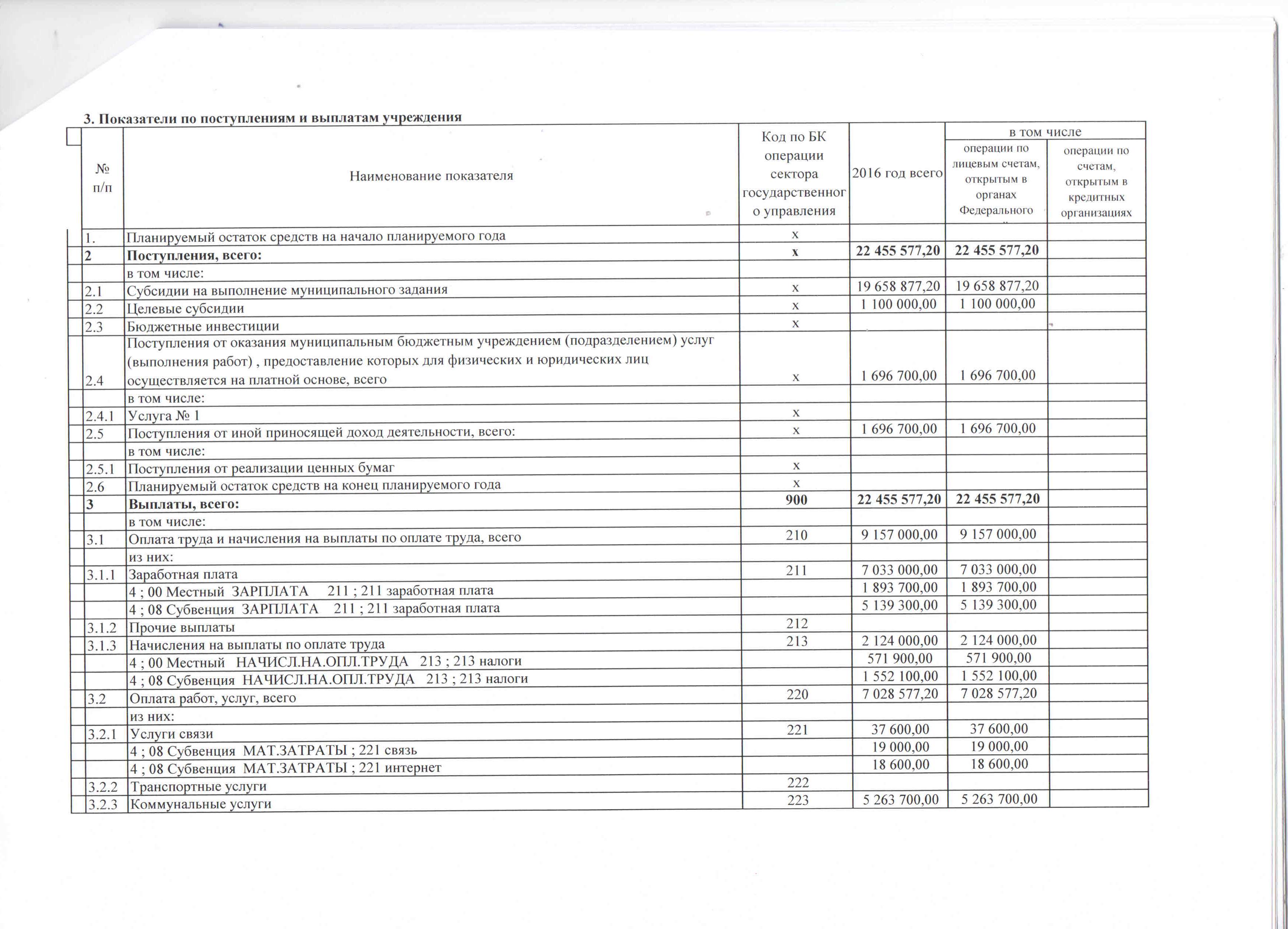 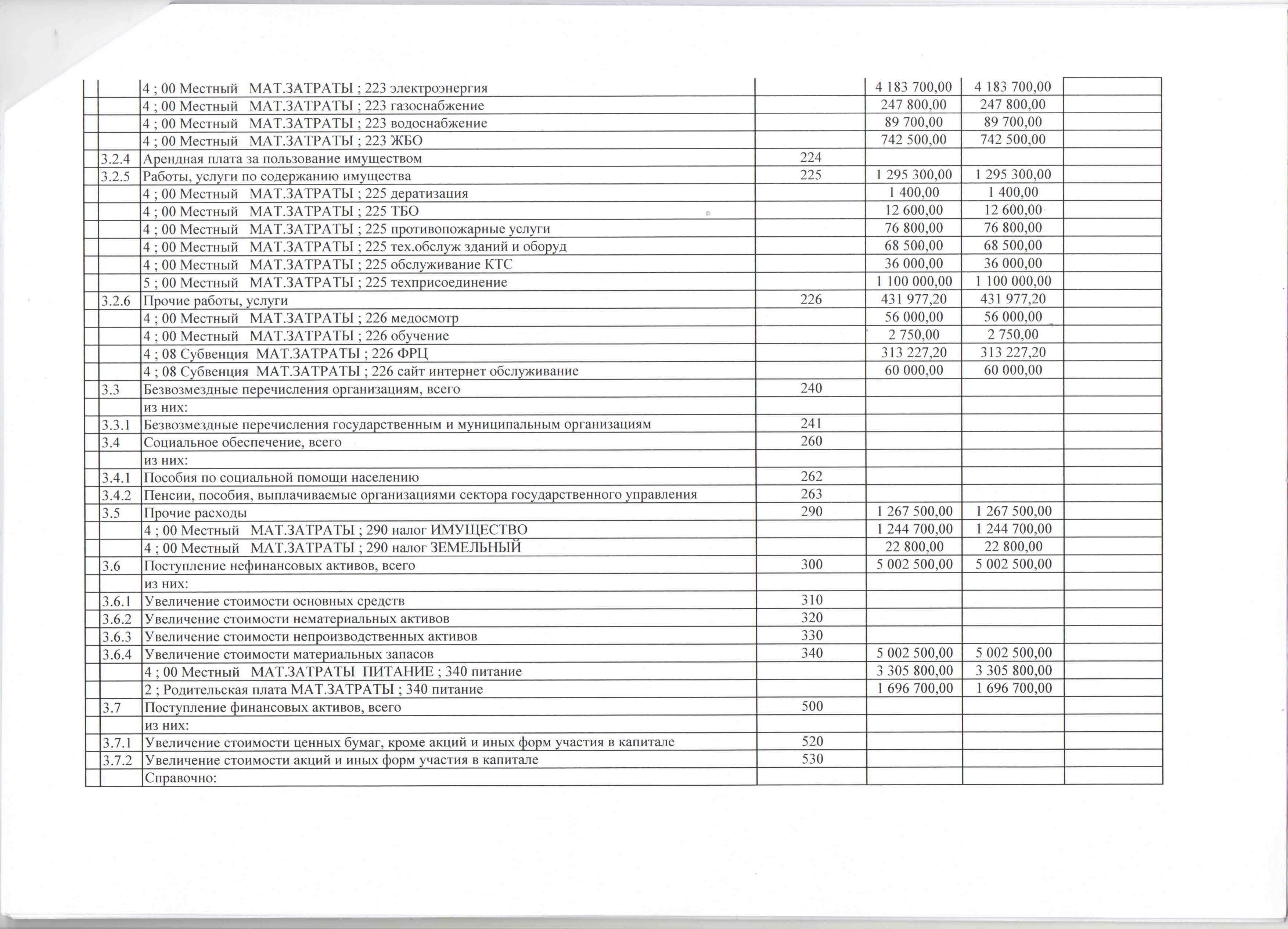 6.4.Наличие фонда поддержки МБДОУ, объем средств фонда, структура доходов и расходов фонда. Наличие и стоимость дополнительных платных услуг Фонда поддержки у МБДОУ нет, дополнительные платные услуги не оказываются.6.5.Льготы для отдельных категорий воспитанников и условия их полученияЗа присмотр и уход детей-инвалидов, детей-сирот и детей, оставшимися без попечения родителей, посещающих МБДОУ, а также детей с туберкулезной интоксикацией, находящихся в МБДОУ, родительская плата не взимается.Льгота по родительской оплате за присмотр и уход за ребенком в МБДОУ предоставляется приказом руководителя МБДОУ на основании заявления родителя (законного представителя). К заявлению родитель (законный представитель) прилагает документы, подтверждающие наличие права на льготу.Раздел 7. Решения, принятые по итогам общественного обсужденияПо сложившейся традиции содержание публичных докладов МБДОУ  обсуждается на общем родительском собрании. Публичный доклад в полном объеме помещается в Интернете на сайте МБДОУ. Родители (законные представители) воспитанников, поддерживая воспитательно - образовательный  процесс МБДОУ, отмечают, что наличие доклада обеспечивает:прозрачность деятельности МБДОУ; осведомленность широкой общественности о результатах, приоритетных направлениях работы и развития МБДОУ.Раздел 8. 3аключение. Перспективы и планы развития.Исходя из результатов работы в 2015-2016 учебном году и выявившихся в МБДОУ проблем, администрация и педагогический коллектив детского сада определили для себя следующие цели и задачи:Цель: Реализация ООП МБДОУ в соответствии с ФГОС ДО с активным участием родителей в этом процессе. Задачи:Формирование   профессиональной  компетентности  педагогов  в области  освоения  стандарта педагога.Повышение квалификации, профессионального мастерства педагогических кадров, ориентируя на применение новых педагогических и информационных технологий с целью развития индивидуальных способностей и творческого потенциала каждого ребенка.Совершенствование системы комплексно-тематического планирования образовательного процесса с учётом содержания образовательных областей согласно ФГОС ДО к структуре ООП МБДОУ.Повышение эффективности взаимодействия всех участников воспитательно-образовательного процесса в реализации образовательной области «Физическая культура».Углубление работы педагогического коллектива, по воспитанию патриотических чувств у дошкольников, через воспитание уважения и гордости за соотечественников прославивших нашу Родину.Совершенствование разнообразных формы совместной работы по развитию экологического сознания, экологической культуры педагогов, детей и родителей.№ п/пГруппыВозраст детей от       до   Количество группКоличествоместКоличество детейОсновной сад1ЯслиОт 2 до 3115192II младшаяОт 3 до 4120203СредняяОт 4 до 5120204СтаршаяОт 5 до 6120205ПодготовительнаяОт 6 до 7120216РазновозрастнаяОт 4 до 712020Итого основной6120Модуль7ЯслиОт 2 до 3120208II младшаяОт 3 до 4120209СредняяОт 3 до 41202110СредняяОт 4 до 51202011СтаршаяОт 5 до 612020Итого модуль5101Групповые  ячейки - 11Групповые  ячейки - 11Функции:  организация образовательной, самостоятельной и совместной деятельности детейФункции:  организация образовательной, самостоятельной и совместной деятельности детейНаправления развитияЦентры активности«Социально - коммуникативное развитие»Уголок безопасности и ПДДАтрибуты для формирования основ  безопасности у детей: плакаты, игрушки, макеты и т.д.).Наглядно-иллюстративный материал (иллюстрации: транспорта, светофор, дорожные знаки; сюжетные картинки с проблемными дорожными ситуациями)Настольно-печатные игры (разрезные картинки, пазлы, игры с правилами – «ходилки», лото, домино и др.). Настольный перекресток (маленькие дорожные знаки, различные игрушечные виды транспорта, игрушки – светофор, фигурки людей). Атрибуты для сюжетно-ролевых игр с дорожной тематикой (жезл, свисток, фуражки, дорожные знаки, модель светофора). Детская художественная литература по тематике.Пособия  и игры по обучению детей ПДДБезопасные маршруты «Дом – детский сад», разработанные для каждого ребенка (старший дошкольный возраст). Действующие выставки рисунков и поделок по теме ПДД. Фотоальбом «Моя улица», «Мой двор».Уголок дежурстваУголок трудаУголок уединенияЗона сюжетно - ролевых игр в игровом уголкеАтрибуты для развития сюжетно- ролевых игр в соответствии с возрастом детей (больница, парикмахерская, космонавты, семья и т.д.).«Познавательное развитие»Математический и сенсорный уголокДемонстрационный и раздаточный материал для обучения детей счету, развитию представлений о величине предметов и их форме;Материал и оборудование для формирования у детей представлений о числе и количестве; Материал для развития временных,  пространственных представлений;Дидактические игры математического содержания;Геометрические фигурыУголок  познавательно - исследовательской деятельностиЛупы, различные весы, магниты, глобусы, карты, различные сыпучие материалы, песочные часы, фонарики, различные ёмкости, бросовый и природный материал.Дидактические игры, обогащающие сенсорный опыт: пирамидки, башенки, мозаики, разрезные картинки, складные кубики, пазлы.Цветовой спектрДидактические игры  на развитие внимания и памятиНастольно- печатные игры (домино, лото)Тактильные доскиОбразцы различных материалов (добывающие и производящие)Оборудование для игр с водой и пескомУголок казачества (краеведения)Флаг и  герб  КубаниАльбомы  с  фотографиями достопримечательностей родного посёлка , района, края. Образцы народно- прикладного искусства Донского края. Уголок патриотического воспитанияФлаг и герб РоссииНаглядный материал (Семейные альбомыальбомы,фотографии) расширяющие представления о Родине. Уголок  природыКомнатные растения в соответствии с возрастом детейКалендарь природыИнвентарь для ухода за растениямиКартотека  паспортов комнатных растений Настольно- печатные и дидактические игры экологического содержанияБутафорские предметы овощей и фруктовПриродный материалГербарии растенийАльбомы и книги  экологического содержанияСюжетные и предметные картинки ( рыбы, насекомые, животные и т.д.).«Речевое развитие»Книжный уголокХудожественная литератураПортреты писателейПапки с картинками и фотографиямиИллюстрации по прочитанным книгамЦентр речевой активностиМнемотаблицы и коллажи  для составления описательных и творческих рассказов;Альбомы для словотворчества;Картотеки загадок, потешек, скороговорок; Настольно-печатные игры;Иллюстрации к знакомым произведениямДетские журналыСюжетные и предметные картинкиПредметные, сюжетные картинки, серии сюжетных картин для составления рассказовКартотека упражнений артикуляционной гимнастики; Словесные дидактические игрыЧистоговорки, стихи, потешки, поговорки, приговорки.Уголок театрализацииРазличные виды театров (настольный, кукольный, пальчиковый, теневой и т.д)ШирмаКостюмы, парики, головные уборы  для реализации творческих замыслов детей.«Художественно- эстетическое развитие»Музыкальный центрМузыкальные «поющие» и «танцующие» игрушки (петушок, котик, зайка и т. д.)Музыкальные инструментыШумовые инструменты: погремушки, колокольчики, бубен, барабанНеозвученные бутафорские музыкальные инструменты (гармошки, дудочки, балалайки и т. д.)Атрибуты к музыкальным подвижным играмФлажки, султанчики, платочки, яркие ленточки с колечками, погремушки, осенние листочки, снежинки для детского танцевального творчества (пополняется по необходимости)Магнитофон и набор программных аудиозаписейМузыкальные картинки к песнямМеталлофонФланелеграф или магнитная доскаМузыкально-дидактические игрыАтрибуты к подвижным музыкальным играмМузыкальные лесенки (трехступенчатая)Музыкальные игрушки-инструменты с хроматическим и диатоническим звуком (металлофон, пианино, баян, аккордеон, флейта)Иллюстрации по теме: «Времена года»Музыкальные игрушки-самоделкиМузыкально-дидактические игры: «Узнай песенку по двум звукам», «Бубенчики», «Музыкальная лесенка», «Ритмическое лото» и др.Настольная ширма и ширма по росту детейМузыкальные лесенки пятиступенчатая и семиступенчатаяЭлементы костюмов к знакомым народным танцамПортреты композиторовПапки-альбомы: «Мы рисуем песенку» с рисунками детей, в которых они отображают эмоции и чувства о прослушанных музыкальных произведениях и полюбившихся песняхПособие «Эмоции» (карточки, на которых изображены лица с разными эмоциональными настроениями) для определения характера мелодии при слушании музыкиНаглядные пособия: «Симфонический оркестр», "Народные инструменты»Уголок ИЗОИзобразительные средства: (карандаши,  фломастеры, гуашь, акварель, цветные мелки, пастель, сангина, угольный карандаш, разнообразные  кисти, пластилин, глина, цветная бумага различной фактуры и т.д.)Доска для рисованияФланелеграфМагнитная доскаОбразцы  народно-прикладного искусства Донского края  и РоссииПриродный и бросовый материал Репродукции картин разных жанров;Произведения живописи, архитектуры, скульптурыПриродный материал для творческой деятельностиЗона конструирования в игровом уголкеОбразцы и схемы построек из строительного материалаСтроительный материал Разнообразные конструкторы (деревянные, металлические, пластмассовые с различными способами соединения деталей) Конструкторы типа «Лего»«Физическое развитие»Спортивный уголокФизкультурное оборудование для: ходьбы, бега, равновесия:Коврик массажный со следочками. Шнур короткий (плетенный).Шест длинный гимнастическийМини – беговая дорожка.Для прыжков:Обруч малыйСкакалка короткаяДля катания, бросания, ловли:Кегли.Кольцеброс.Малое баскетбольное  кольцоМяч для мини - баскетбольныйМешочек малый с грузомМяч резиновыйМяч утяжеленный (набивной).Мяч массажер.Обруч большой.  Серсо.Бадминтон.Городки.Для ползания и лазаньяКомплект мягких модулейДля ОРУГантели  пластмассовые.  Кальцо малое.Лента короткая.Мяч средний.Палка гимнастическая, короткая.Султанчики.Косички.Диск – здоровья. Для познавательного  развития карточки с изображением  видов спорта для девочек, и для мальчиков; картотека подвижных и спортивных игр, упражнений;   считалок;                                          картотека  зимних и летних видов спорта;книги, альбомы (о здоровом питании, о личной гигиене,  о спортсменах Кубани, России; вырезки из газет; значки; талисманы,, марки, фотографии, открытки).настольные  спортивные игры («Хоккей», «Футбол», «Баскетбол», «Тройное домино», «Шашки и шахматы», «Спортивное лото»)…музыкальные диски  для ритмики, физкультминуток, спортивных игр, спортивные песниСпальная  комнатаСпальная  комнатаФункции: дневной сон, гимнастика пробужденияФункции: дневной сон, гимнастика пробужденияОснащение: Спальная мебель. Атрибуты для закаливающих процедур:  ребристые дорожки, массажные коврики, дорожки для солевого закаливания.ПриёмнаяПриёмнаяФункции:  для приёма детей и хранения  верхней  одежды.Информационно-просветительская работа с родителямиФункции:  для приёма детей и хранения  верхней  одежды.Информационно-просветительская работа с родителямиОснащение:Выставки детского творчества.Уголок для родителей.короб для игрушек, используемых на улице.Кабинет заведующегоКабинет заведующегоФункции:   индивидуальные консультации, беседы с педагогическим, медицинским, обслуживающим персоналом и родителями. Просветительская, разъяснительная работа с родителями по вопросам воспитания и развития детей.Функции:   индивидуальные консультации, беседы с педагогическим, медицинским, обслуживающим персоналом и родителями. Просветительская, разъяснительная работа с родителями по вопросам воспитания и развития детей.Оснащение:         Компьютер;Ноутбук;Принтер-1шт;Рабочий стол;СейфПолки для хранения документацииТелефонМетодический кабинетМетодический кабинет Функции: осуществление методической помощи педагогам, организация консультаций, семинаров, педагогических советов. Функции: осуществление методической помощи педагогам, организация консультаций, семинаров, педагогических советов. Оснащение:Методическая литератураДидактический и методический материал для организации работы с детьми по различным направлениям развития;Ноутбуки- 3шт;Принтер-2 шт;Магнитофон;Видеотека;Документация старшего воспитателя;Документация  председателя ПК;Портфолио педагогов;Стол и стулья;Шкафы для хранения методических пособий;Рабочий стол;Уголок аттестации;Опыты работы педагогов.Физкультурно - музыкальный залФизкультурно - музыкальный залФункции: осуществление физкультурно- оздоровительной работы с детьми( утренняя гимнастика, физкультурные занятия). Проведение музыкальных занятий, праздников, вечеров развлечений, досугов. Проведение собраний различного уровня.Индивидуальная работа с детьми.Релаксация.Развитие музыкальных способностей детей, их эмоционально-волевой сферы.Функции: осуществление физкультурно- оздоровительной работы с детьми( утренняя гимнастика, физкультурные занятия). Проведение музыкальных занятий, праздников, вечеров развлечений, досугов. Проведение собраний различного уровня.Индивидуальная работа с детьми.Релаксация.Развитие музыкальных способностей детей, их эмоционально-волевой сферы.Оснащение:  Музыкальный центр;Детские музыкальные инструменты;Пианино;Разнообразные  музыкальные инструменты для детей; Подборка аудио  кассет с музыкальными произведениями; Детские стулья и столыОснащение: Физкультурное оборудование:Шведская стенка;Спортивные тренажёры;Шкаф для хранения спортивного инвентаря;Спортивный инвентарь ( скакалки, мячи, обручи, кегли, пособия для ОРУ)Тропа здоровьяТропа здоровьяФункции: приобщение  детей к здоровому образу жизни. Профилактика плоскостопия. Развитие  координации движений. Повышение  сопротивляемости к  инфекционным заболеваниям.Улучшение  эмоционально-психического состояния детей.Функции: приобщение  детей к здоровому образу жизни. Профилактика плоскостопия. Развитие  координации движений. Повышение  сопротивляемости к  инфекционным заболеваниям.Улучшение  эмоционально-психического состояния детей. Оснащение:      Дуги для подлезания;Скамейки различной высоты;Массажные дорожкиПеньки для ходьбыИгровые  площадкиИгровые  площадкиФункции: проведение прогулки, подвижных игр, наблюдений в природеФункции: проведение прогулки, подвижных игр, наблюдений в природеОснащение:      Веранды  с  игровым оборудованием;Цветники для ухода и наблюдений за растениями;Тропы здоровьяУчебный годКоличество детейПропущено всегоПропущено по болезниПропущено по болезниПропущено по болезниПроцент заболеваемостиУчебный годКоличество детейПропущено всеговсегоЗа уч. годна 1 ребенкаЗа месяц на 1 ребенкаПроцент заболеваемости2013/20141157846188416,41,824 %2014/20151167734177315,31,722,9%2015/20161157674172915,01,622,5%ГодКоличество детейПропущено всегоПропущено по болезниПропущено по болезниПропущено по болезниПроцент заболеваемостиГодКоличество детейПропущено всеговсегоЗа годна 1 ребенкаЗа месяц на 1 ребенкаПроцент заболеваемости2015/20161006168165516,51,827 %Учебный годГруппа здоровьяГруппа здоровьяГруппа здоровьяГруппа здоровьяГруппа здоровьяГруппа здоровьяГруппа здоровьяГруппа здоровьяЧасто болеющие детиЧасто болеющие детиФизическое развитиеФизическое развитиеСтепень адаптацииСтепень адаптацииСтепень адаптацииУчебный год1-я1-я2-я2-я3-я3-я4-я4-яНачалоКонецНормаОтклоненияЛёгкаяСредняяТяжёлаяУчебный годНачалоКонецНачалоКонецНачалоКонецНачалоКонецНачалоКонецНормаОтклоненияЛёгкаяСредняяТяжёлая2014/20154444707022--1611114 (98%)2 чел (2%)5 чел.(20%)17 чел. (68%)3 чел.(12%)2015/20166264454366--139115 (100%)-9 чел.(38%)13 чел.(54%)2 чел.(8%)Учебный годГруппа здоровьяГруппа здоровьяГруппа здоровьяГруппа здоровьяГруппа здоровьяГруппа здоровьяГруппа здоровьяГруппа здоровьяЧасто болеющие детиЧасто болеющие детиФизическое развитиеФизическое развитиеСтепень адаптацииСтепень адаптацииСтепень адаптацииУчебный год1-я1-я2-я2-я3-я3-я4-я4-яНачалоКонецНормаОтклоненияЛёгкаяСредняяТяжёлаяУчебный годНачалоКонецНачалоКонецНачалоКонецНачалоКонецНачалоКонецНормаОтклоненияЛёгкаяСредняяТяжёлая2015/20166163363433--181499 чел. (99%)1 чел.(1%)35чел.(35%)58 чел.(58%)7 чел.(7%)Административно-управленческий персоналПедагогический персоналУчебно-вспомогательный персоналОбслуживающий персоналЗаведующий, заведующий хозяйствомСтаршие воспитатели, музыкальный руководитель, воспитателиМладшие воспитателиПовара, кухонные рабочие, операторы стиральных машин, кастелянша, дворник,сторожа2 чел. (4%)18 чел.(38%)13 чел. (28%)14 чел. (30 %)Всего педагоговВоспитателиМузыкальный руководительВозрастной ценз, летВозрастной ценз, летВозрастной ценз, летВозрастной ценз, летПедагогический стаж, летПедагогический стаж, летПедагогический стаж, летПедагогический стаж, летВсего педагоговВоспитателиМузыкальный руководитель20-3030-4040-50свыше50до 55-1010-20свыше2018 чел.17 чел.1 чел.3 чел.(17 %)4 чел.(22%)7 чел.(39%)4 чел.(22%)6 чел.(33%)3 чел.(17%)4 чел.(22%)5 чел.(28%)Категория педагогических кадровОбразованиеОбразованиеОбразованиеОбразованиеКвалификационная категорияКвалификационная категорияКвалификационная категорияКвалификационная категорияКатегория педагогических кадровВысшееСреднееспециальноеБез образованияПереподготовка ВысшаяПерваяСоответствиеБез категорииМузыкальный руководитель-1 чел.---1--Воспитатели6 чел.11 чел.1 чел.6 чел.3 чел.6 чел.-8 чел%33 %61 %6 %33 %17 %39 %0 %44 %Воспитанники/педагогиВоспитанники/все сотрудники11,94,6